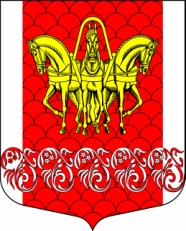 Совет депутатов муниципального образования
«Кисельнинское сельское поселение»Волховского муниципального района 
Ленинградской областитретьего созываРЕШЕНИЕот  24  декабря  2018 года    № 37  Об установлении и введении в действие земельного налога на территории муниципального образования «Кисельнинское сельское поселение» Волховского муниципального района Ленинградской области В соответствии с главой 31 Налогового кодекса Российской Федерации, Федеральным Законом от 6 октября 2003 № 131-ФЗ «Об общих принципах организации местного самоуправления в Российской Федерации», Уставом муниципального образования «Кисельнинское сельское поселение» Волховского муниципального района Ленинградской области, Совет депутатов муниципального образования Кисельнинское сельское поселение Волховского муниципального района Ленинградской области третьего созыва решил:     1. Установить и ввести в действие на территории муниципального образования «Кисельнинское сельское поселение» Волховского муниципального района Ленинградской области земельный налог, определить налоговые ставки земельного налога, порядок и сроки уплаты налога, авансового платежа по налогу, налоговые льготы, основание и порядок их применения.      2. Установить налоговые ставки от кадастровой стоимости земельных участков, признаваемых объектом налогообложения в следующих размерах:      2.1. 0,3 процента в отношении земельных участков:	- отнесённых к землям сельскохозяйственного назначения или к землям в составе зон сельскохозяйственного использования в поселениях и используемых для сельскохозяйственного производства;- занятых жилищным фондом и объектами инженерной инфраструктуры жилищно-коммунального комплекса (за исключением доли в праве на земельный участок, приходящийся на объект, не относящийся к жилищному фонду и к объектам инженерной инфраструктуры жилищно-коммунального комплекса) или приобретенных (предоставленных) для индивидуального жилищного строительства;- приобретенных (предоставленных) для личного подсобного хозяйства, садоводства, огородничества или животноводства, а также дачного хозяйства или животноводства;-ограниченных в обороте в соответствии с законодательством Российской Федерации, предоставленных для обеспечения обороны, безопасности и таможенных нужд.     2.2. 1,5 процента в отношении прочих земельных участков.     3. Налог и авансовые платежи по налогу подлежат уплате налогоплательщиками в следующем порядке и сроки:     3.1.  Авансовые платежи по налогу уплачиваются:     налогоплательщиками-организациями не позднее последнего числа месяца, следующего за отчетным периодом (30 апреля, 31 июля, 31 октября), как одна четвертая соответствующей налоговой ставки процентной доли кадастровой стоимости земельного участка по состоянию на 1 января года, являющегося налоговым периодом.     3.2.  Налог уплачивается:     налогоплательщиками-организациями в срок не позднее 1 февраля года, следующего за истекшим налоговым периодом;     налогоплательщиками – физическими лицами, в срок, установленный пунктом 1 статьи 397 Налогового кодекса Российской Федерации.     4. Освободить от уплаты земельного налога:     4.1. учреждения социальной и культурной сферы (учреждения здравоохранения, образования, культуры, спорта), в отношении земельных участков, предоставленных для непосредственного выполнения возложенных на эти организации и учреждения функций;     4.2. органы местного самоуправления муниципального образования «Кисельнинское сельское поселение» Волховского муниципального района Ленинградской области и созданные ими муниципальные учреждения, финансируемые за счет местного бюджета, в отношении земельных участков, используемых для выполнения возложенных на них функций.     5. Предоставить льготу по уплате земельного налога следующим категориям налогоплательщиков:      -Многодетным семьям в виде уменьшения суммы налога в размере 50% в отношении одного земельного участка, находящегося в пределах границ муниципального образования «Кисельнинское сельское поселение» и не используемого ими в предпринимательской деятельности.     Налогоплательщики - физические лица, имеющие право на налоговые льготы, в том числе в виде налогового вычета, установленные законодательством о налогах и сборах, представляют в налоговый орган по своему выбору заявление о предоставлении налоговой льготы, а также вправе представить документы, подтверждающие право налогоплательщика на налоговую льготу.     6. Иные элементы налогообложения по земельному налогу определяются главой 31 Налогового Кодекса Российской Федерации.     7. Признать утратившим силу решение Совета депутатов от 29 ноября 2016 года № 46 «Об установлении и введении в действие земельного налога на территории муниципального образования «Кисельнинское сельское поселение» Волховского муниципального района Ленинградской области» и внесённые в него изменения.           8. Настоящее решение вступает в силу с 01 января 2019 года, но не ранее чем по истечении одного месяца со дня его официального опубликования в газете «Волховские огни» и размещению на официальном сайте МО Кисельнинское сельское поселение www.кисельня.рф и не ранее 1-го числа очередного налогового периода по данному налогу.     9. Контроль за исполнением настоящего решения возложить на постоянную депутатскую комиссию по бюджету, налогам и экономическим вопросам.Глава муниципального образования                                                  «Кисельнинское сельское поселение»                                                 О.В. Аверьянов 